Název sady:                      EKONOMIKA VII.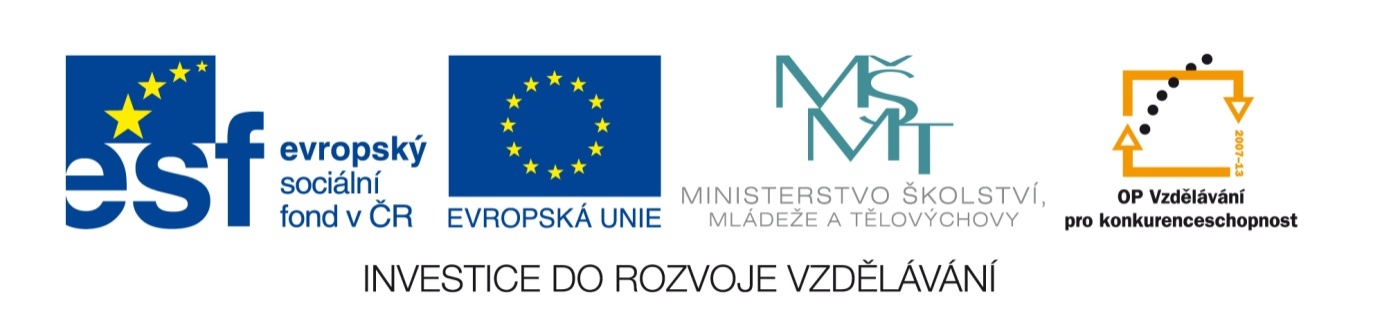 Autor:                                     Ing. Radek Suchomel	Rok vytvoření:                        2012	Zaměření:                                Střední odborné s maturitou	Kategorie:                               Odborné vzdělávání - finanční gramotnostKlíčová slova:	investice, spoření, finanční trh, burza, banka, bankovní vklady, stavební spoření, penzijní připojištění, cenné papíry, akcie, dluhopisy, podílové listy, investiční společnost, životní a neživotní pojištění, bankovní úvěry, úrok, úročení, RPSN Popis:    	Sada je zaměřena na získání a osvojení si znalostí a vědomostí z oblasti investování na finančních trzích. Výukové materiály seznamují žáky s fungováním a subjekty finančního trhu, s jednotlivými možnostmi spoření a investování, přibližují žákům výhody a rizika spojená s bankovními produkty (vklady a úvěry), stavebním spořením, penzijním připojištěním investováním do cenných papírů (akcií, dluhopisů a podílových listů).  Jednotlivé materiály v sadě mohou sloužit k doplnění frontální výuky a výkladu, případně k samostudiu žáků. Pracovní listy s křížovkami, doplňování textů a didaktické testy mohou být využity jako zpětná vazba k ověření znalostí žáků.